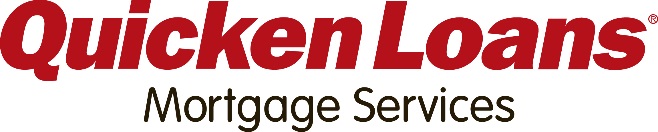 Gift Letter & RequirementsStep 1:  The person giving you your gift, the Donor, must complete and sign the “Gift Letter” below.  Your signature is also required.Step 2:  Additional Donor Requirements - Source of gift funds - provide the following:A copy of the gift check OR wire transfer form showing gift amount transferring out of accountA copy of the bank statement showing gift withdrawal OR a bank printout that is stamped and signed by the bank showing gift withdrawalA copy of the bank statement showing gift funds clearing as well as a 30 day history priorStep 3:  Additional Client Responsibilities - Transfer of gift funds - provide the following:A copy of the bank statement showing the gift being deposited with the funds showing as available in the balance